APPLICATION FORMInternational & Interdisciplinary CEEPUS Summer School 18-27.09.2017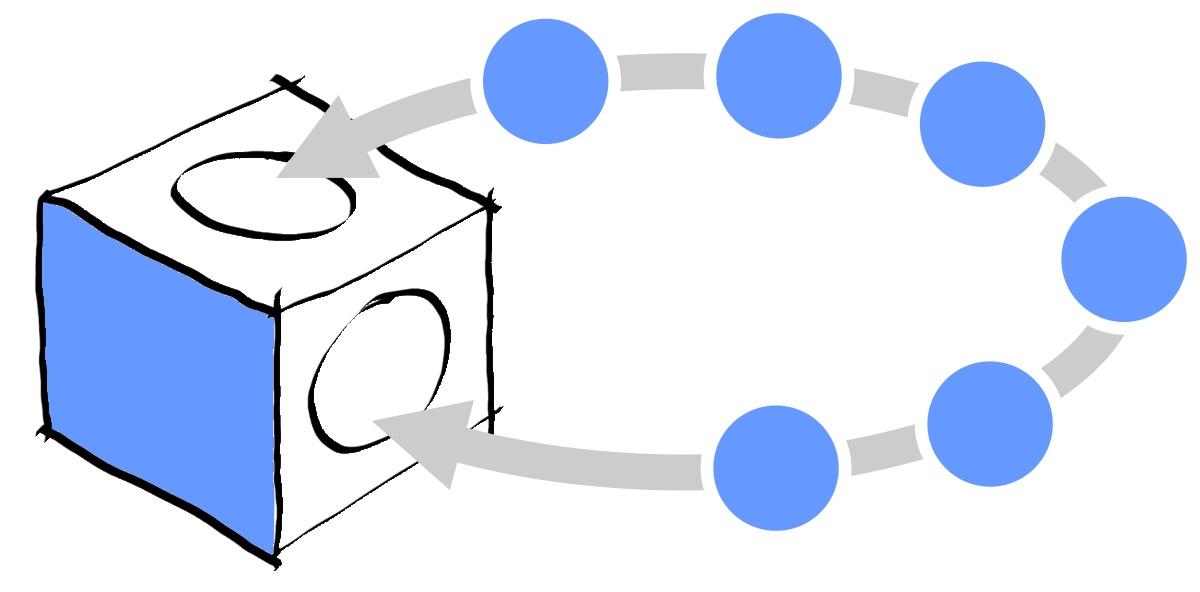 NTERDISCIPLINARY  APPROACH IN SHAPING SUSTAINABLE PUBLIC SPACE SUMMER SCHOOL, Gliwice, Poland, 
18-27.09.2017Please tick [x] the name of summer school you are interested in participation:come and work with over 60 PhD students from various EU countries work with colleagues from 6 different specialties experiment and enjoy Silesian University of Technology and more try CEEPUS Central European Exchange Program for University Studies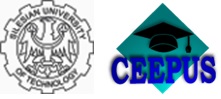 Name and Surname of PhD student:Name of University/Department:Address:Email of PhD student:Human Factors Engineering & Ergonomics  [   ]Design for sustainable public space [   ]Crisis management in the urban space [   ]Intelligent functional materials of the future[   ]Smart-house: Energy systems and ICT for intelligent building in the Smart City [   ]Innovative materials and technologies in structural Engineering[   ]